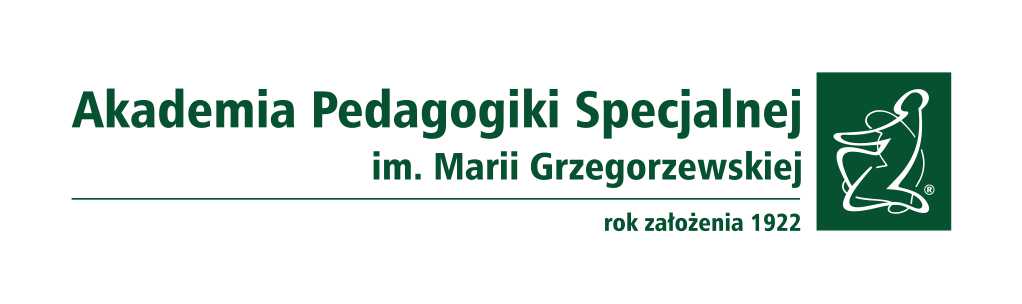 Załącznik nr 3do Zarządzenia Kierownika Szkoły Doktorskiej z dnia 19.12.2022 r.SPRAWZODANIE Z REALIZACJI INDYWIDUALNEGO PLANU BADAWCZEGO (IPB)INFORMACJE OGÓLNEANALIZA POSTĘPÓW Z REALIZACJI INDYWDIUALNEGO PLANU BADAWCZEGO (IPB)Każdorazowo należy określić status realizacji zadania jako: (1) zrealizowane, (2) w trakcie realizacji, 
(3) niezrealizowane.W przypadku (1) zrealizowanego zadania należy podać jego efekty. W przypadku (2) zadania w trakcie realizacji należy opisać dotychczasowe mierzalne efekty. 
W przypadku opóźnień w realizacji należy wyjaśnić ich przyczynę.W przypadku (3) niezrealizowanego zadania podać przyczynę braku realizacji i opisać podjęte działania naprawcze.Prawdziwość danych zawartych w sprawozdaniu potwierdzam własnoręcznym podpisem.A. DANE DOKTORANTAA. DANE DOKTORANTAIMIĘ I NAZWISKONUMER ALBUMUROK ROZPOCZĘCIA KSZTAŁCENIA 
W SZKOLE DOKTORSKIEJ B. ROZPRAWA DOKTORSKAB. ROZPRAWA DOKTORSKATEMAT ROZPRAWY DOKTORSKIEJDYSCYPLINA NAUKOWAPLANOWANY TERMIN ZŁOŻENIA 
ROZPRAWY DOKTORSKIEJ zgodny z IPBOGÓLNY OPIS ROZPRAWY DOKTORSKIEJ(Zwięźle przedstawić zakres tematyczny pracy; opisać problem badawczy, przyjęty cel, oczekiwane rezultaty; max. 500 wyrazów)IMIĘ I NAZWISKO PROMOTORA, STOPIEŃ/TYTUŁ NAUKOWYIMIĘ I NAZWISKO 
PROMOTORA POMOCNICZEGO, STOPIEŃ/TYTUŁ NAUKOWYC. SZCZEGÓŁOWY PLAN BADAŃ OBEJMUJĄCY OKRES KSZTAŁCENIA W SZKOLE DOKTORSKIEJRok kształceniaNazwa zadania badawczegoStatus REALIZACJiIIIIIID. PLANOWANE EFEKTY DZIAŁALNOSCI BADAWCZEJSTATUS REALIZACJI1. ARTYKUŁY NAUKOWE/INNE PUBLIKACJE2. UDZIAŁ W KONFERENCJACH/SYMPOZJACH/ZJAZDACH3. UDZIAŁ W WYMIANIE MIĘDZYNARODOWEJ/KRAJOWEJE. PLAN AKTYWNOŚCI MAJĄCYCH NA CELU PODNOSZENIE KOMPETENCJI PRZYGOTOWUJĄCYCH DOKTORANTA DO PRACY O CHARAKTERZE BADAWCZYM 
LUB BADAWCZO-DYDAKTYCZNYME. PLAN AKTYWNOŚCI MAJĄCYCH NA CELU PODNOSZENIE KOMPETENCJI PRZYGOTOWUJĄCYCH DOKTORANTA DO PRACY O CHARAKTERZE BADAWCZYM 
LUB BADAWCZO-DYDAKTYCZNYME. PLAN AKTYWNOŚCI MAJĄCYCH NA CELU PODNOSZENIE KOMPETENCJI PRZYGOTOWUJĄCYCH DOKTORANTA DO PRACY O CHARAKTERZE BADAWCZYM 
LUB BADAWCZO-DYDAKTYCZNYMRok kształceniaAKTYWNOŚĆSTATUS REALIZACJIIIIIIIF. HARMONOGRAM PRZYGOTOWANIA ROZPRAWY DOKTORSKIEJF. HARMONOGRAM PRZYGOTOWANIA ROZPRAWY DOKTORSKIEJF. HARMONOGRAM PRZYGOTOWANIA ROZPRAWY DOKTORSKIEJF. HARMONOGRAM PRZYGOTOWANIA ROZPRAWY DOKTORSKIEJLp.Termin/okres realizacjiPlanowane etapy przygotowania rozprawy doktorskiejSTATUS REALIZACJII ROK KSZTAŁCENIA(rok akademicki 20……./20…….)I ROK KSZTAŁCENIA(rok akademicki 20……./20…….)I ROK KSZTAŁCENIA(rok akademicki 20……./20…….)I ROK KSZTAŁCENIA(rok akademicki 20……./20…….)1234II ROK KSZTAŁCENIA(rok akademicki 20……./20…….)II ROK KSZTAŁCENIA(rok akademicki 20……./20…….)II ROK KSZTAŁCENIA(rok akademicki 20……./20…….)II ROK KSZTAŁCENIA(rok akademicki 20……./20…….)1234……………………………………………………………………Data sporządzenia sprawozdania……………………………………………………………………………Czytelny podpis doktorantaPotwierdzenie promotora pomocniczego (jeśli wyznaczono)Potwierdzenie promotora pomocniczego (jeśli wyznaczono)……………………………………………………………………Data……………………………………………………………………………Czytelny podpis promotora pomocniczegoPotwierdzenie promotoraPotwierdzenie promotora……………………………………………………………………Data……………………………………………………………………………Czytelny podpis promotora